Итоговая работа по курсу «Обществознание» (5 класс)  Спецификация контрольных измерительных материалов (КИМ) Обобщенный план работы Уровни сложности заданий: Б - базовый, П - повышенный, В – высокий Система оценивания заданий  Шкала пересчета первичного балла за выполнение работы в отметку по пятибалльной шкале Демонстрационный вариант итоговой контрольной работы                                      по обществознанию 5 класс Часть 1 А1. Человек наследует от своих родителей (укажите номер, лишний в этом перечне):                         1) цвет глаз, форму носа     2) знания об окружающем мире    3) черты характера А2. Что из названного характеризует и человека, и животное?                                                                 1) способность к творчеству      2) способность осознавать самого себя                                                3) умение играть                         4) способность планировать свою деятельность А3. Какие характеристики человека зависят от условий его жизни и делают его социальным существом?                                                                                                                               1) отношение к другим людям              2) следование моральным нормам                                              3) отношение к себе: самооценка и самоконтроль     4) всё названное А4. В чём выражается биологическая сущность человека?                                                                       1) в инстинктах     2) в умении познавать мир   3) в необходимости получения образования А5. Верно ли следующее суждение?                                                                                                  Человек становится человеком только в человеческом обществе, среди людей.                                  1) верно    2) неверно А6. Что из перечисленного относится к понятию самостоятельность?                                             1) стремление всё делать по-своему      2) уверенность в своих силах                                                  3) отказ от любой помощи                      4) неподчинение требованиям взрослых А7. Что из названного отличает семью от другого коллектива? Укажите номер, лишний в этом перечне.                                                                                                                                               1) ведение общего хозяйства       2) воспитание детей          3) работа в одной фирме А8. По Конституции Российской Федерации родители обязаны обеспечить получение ребёнком (детьми):                                                                                                                                   1) начального образования              2) основного общего образования                                                  3) дополнительного образования    4) высшего образования А9. Верно ли, что:                                                                                                                                        А) главное предназначение семьи состоит в продолжении рода;                                                              Б) семья в РФ находится под защитой государства?                                                                                   1) верно только А    2) верно только Б    3) верны оба суждения 4) оба суждения неверны А10. Верны ли следующие суждения о рачительном хозяине?                                                           А) Рачительный хозяин всегда соизмеряет свои желания с возможностями своей семьи.                    Б) Хозяин в доме сам принимает решения по всем вопросам жизни своей семьи, не советуясь с другими членами семьи.                                                                                                            1) верно только А      2) верно только Б    3) верны оба суждения 4) оба суждения неверны А11. Какое из названных занятий нельзя назвать увлечением, хобби?                                                    1) коллекционирование марок                   2) игру на гитаре                                                                3) просмотр телевизионных передач        4) занятие баскетболом А12. Верно ли следующее суждение?                                                                                     Чтобы стать гармонично развитым человеком, нужно не только хорошо учиться, но и делать зарядку, выполнять физическую работу, заниматься спортом.                                                1) верно        2) неверно А13. Как вы понимаете пословицу «Старый друг лучше новых двух»?                                                   эта дружба проверена временем и всегда можно на неё положиться                                                  дружба не всегда зависит от длительности существования                                                                  3) дружба всегда зависит от длительности существования: чем она старше, тем надёжнее А14. Приобщение к культуре, ценностям человеческого общества, знаниям о мире, накопленным предыдущими поколениями:                                                                                        1) хобби        2) общение     3) творчество    4) образование А15. Ученик 9 класса общеобразовательной школы Алексей участвует во Всероссийской олимпиаде школьников по истории. Кроме этого он занимается в секции бокса. На какой ступени образования находится Алексей?                                                                                         1) среднее общее образование                 2) основное общее образование                                                3) начальное общее образование             4) среднее профессиональное образование А16. Что из названного можно отнести к источникам богатства человека?                                        1) природные ресурсы             2) результаты трудовой деятельности                                                       3) знания и умения                   4) всё названное А17. Верны ли следующие суждения о труде?                                                                                            А) Труд — это деятельность человека, имеющая цель и результат.                                                      Б) Труд — не только основа жизни человека, одна из его главных потребностей, но и условие его благополучия.                                                                                                                      1) верно только А    2) верно только Б  3) верны оба суждения  4) оба суждения неверны А18. Что из перечисленного можно отнести к услугам?                                                                      1) учебник         2) компьютер       3) труд тренера А19. Верны ли следующие суждения о символах государства?                                                              А) государственные символы нашей страны полностью копируют символы европейских государств;                                                                                                                                                       Б) в государственных символах многих стран есть общие элементы.                                                      1) верно только А    2) верно только Б  3) верны оба суждения  4) оба суждения неверны А20. С какого возраста гражданин России может самостоятельно осуществлять свои права и обязанности?       1) с 14 лет     2) с 16 лет    3) с 18 лет    4) с 21 года Часть 2 В1. Все термины, приведенные ниже, за исключением одного, связаны с понятием «разум». Укажите термин, не связанный с этим понятием.                                                      1) Мышление     2) Сознание     3) Эрудиция     4) Потребность    5) Интеллект В2. Найдите в приведенном списке символы государства.                                                                        1) Плакат   2) Герб     3) Гимн    4) Флаг    5) Венец    6) Мундир В3. Заполните пропуск в предложении:    «____________ - это Основной закон государства, в котором содержатся основы государственного устройства РФ и основные права и свободы граждан РФ». В4. Установите соответствие:   В5. Установите соответствие между видами образования и учебными заведениями.   Часть 3 С1.Что такое федерация? Составьте два предложения, раскрывающие это понятие на примере России.                                                                                                                                              Ключ для проверки итоговой контрольной работы по обществознанию 5 класс       Демонстрационный вариант Итоговая работа по курсу «Обществознание» (6 класс)  Спецификация контрольных измерительных материалов (КИМ) Обобщенный план работы Уровни  сложности заданий: Б - базовый,  П  - повышенный,  В – высокий Система оценивания заданий  Шкала пересчета первичного балла за выполнение работы в отметку по пятибалльной шкале Демонстрационный вариант итоговой контрольной работы по обществознанию  6 класс Часть 1  А1. Верны ли следующие суждения о личности? А. Личность возникает в результате биологического развития человека. Б. Огромное влияние на становление личности оказывает общество. 1) Верно только А    2) Верно только Б    3) Верны оба суждения       4) Оба суждения неверны А2. Познание человеком своего внутреннего мира: деятельность             самопознание                способности     потребности А3. Что объединяет слова «учение» и «труд»? взаимодействие с окружающим миром               приспособление к окружающей среде  наличие продуманной цели                                  внешняя активность А4. Что из перечисленного относится к биологическим признакам человека? общение                           речь                                   стремление к самоутверждению способность к прямо хождению А5. Потребность в отдыхе относится к:  1) Духовной потребности                     2) Моральной потребности    Биологической потребности             Социальной потребности А6. Что способствует установлению межличностных отношений? бесцеремонность       антипатия          настороженность          сопереживание А7. К личным отношениям, в отличие от деловых, относятся: отношения между любыми людьми                                   отношения между приятелями отношения между руководителем и подчиненным          4) отношения между коллегами. А8. Малой социальной группой являются: 1) верующие    2) демократы     3) дети      4) спортивная команда А9. Быть лидером – значит: быть членом группы                                 брать на себя руководство группой знать всех членов группы                          выполнять групповые нормы А10. Правилами доброго поведения называют:  1) мораль    2) инстинкт     3) закон    4) этику А11. Чувство страха:  а) знакомо как человеку, так и животным;  б) незнакомо людям, совершающим героические поступки.  1) верно только А  2) верно только Б   3) оба ответа верны   4) оба ответа неверны Часть 2 В1. Установите соответствие между терминами и их определениями В2. Установите соответствие между терминами и их определениями.     ВИДЫ ПОТРЕБНОСТЕЙ                                ПРИМЕРЫ Биологические потребности                     А. Просмотр кинофильма   Социальные потребности                          Б. Экскурсия в музей Духовные потребности                              В. Обед в столовой                                                                                  Г. Совместный труд                                                                                  Д. Дневной сон                                                                                   Е. Разговор с друзьями  В3. Заполните пропуск в схеме «Стадии конфликта»     возникновение конфликта            ?     проявление конфликтного               поведения     углубление конфликта        разрешение конфликта В4. Найдите в приведенном списке нормы гуманного поведения. Необходимость трудиться Умение приспособиться Стремление к славе Уважение к старшим Верность дружбе Часть 3 С1. Выскажи своё мнение: кого можно назвать сильной личностью? Составь словесный портрет сильного человека. Ключ для проверки итоговой контрольной работы по обществознанию 6 класс Демонстрационный вариант Итоговая работа по курсу «Обществознание» (7 класс) Спецификация контрольных измерительных материалов (КИМ) Обобщенный план работы Уровни сложности заданий: Б - базовый, П  - повышенный,  В – высокий Система оценивания заданий Шкала пересчета первичного балла за выполнение работы в отметку по пятибалльной шкале Демонстрационный вариант итоговой контрольной работы по обществознанию7 класс  Часть 1 А1. Общественно опасное, виновное, противоречащее нормам права поведение – это:                           	1) 	деяние              2) привычка                  3) церемония                  4) правонарушение   А2. Нормативно-правовой акт, обладающий высшей юридической силой, принятый в строго определенном порядке органом законодательной власти или референдумом и регулирующий наиболее важные общественные отношения:                                                                                                  1) декларация              2) закон                          3) правило                      4) Конституция А3. Возможность делать что-либо, поступать так, чтобы обеспечить необходимые условия своей жизнедеятельности:                                                                                                                                 1) справедливость                    2) закон                      3) право                        4) Конституция А4. Верны ли суждения?                                                                                                                                  А) Уголовная ответственность за все виды преступлений наступает с 16 лет;                                          Б) Незнание закона является смягчающим вину обстоятельством.                                                               1) Верно только А  2) Верно только Б  3) Оба суждения верны   4) Оба суждения неверны  А5. Верны ли суждения о наказании?                                                                                                             А) цель наказания — вернуть человека к нормальной жизни;                                                           Б) цель наказания — возместить причиненный правонарушением ущерб.                                                  1) Верно только А  2) Верно только Б  3) Оба суждения верны   4) Оба суждения неверны А6. Существует несколько значений понятия «экономика». Какая позиция иллюстрирует экономику как хозяйство?                                                                                                                           производство необходимых обществу благ и услуг                                                                               объяснение факторов, влияющих на снижение курса национальной валюты                                        исследование причин экономической стагнации                                                                                     разработка перспективных моделей развития сферы услуг  А7. Что из приведённого ниже относится к сфере потребления?   оказание страховых услуг производство мебели на заказ использование в быту отопления 4) сбор налогов  А8. Человек, создающий экономические продукты:                                                                                      1) покупатель 2) потребитель 3) перекупщик 4) производитель А9. Чтобы правильно рассчитать затраты производства, надо знать:                                                           1) прибыль и постоянные затраты            2) доход и переменные затраты                                                    3) доход и прибыль                                    4) прибыль и переменные затраты А10. Заработная плата, которая выплачивается за количество созданной продукции, называется:                                                                                                                                                      1) повременной        2) трудовой        3) сдельной         4) профессиональной А11. Стремление сохранить жизнь всему живому на Земле является примером:                                    1) экологической морали                                   2) государственных законов                                                 3) потребительского отношения к природе      4) господства над природой А12. Экология — это наука, которая изучает:                                                                                         возможности использования природных ресурсов                                                                                  взаимоотношения человека, животных, растений и микроорганизмов между собой и с окружающей средой                                                                                                                                      возникновение и развитие жизни на планете Земля                                                                                    состояние биосферы и его влияние на людей А13. Все созданное человеком, не существовавшее ранее в природе:                                                          1) «вторая природа»                                    2) «мир человека»                                                                        3) «сфера разумной деятельности»        4) окружающая среда А14. Способ уменьшить давление на природу:                                                                                                1) рост численности населения         2) строительство промышленных предприятий                               3) освоение новых территорий          4) создание безотходных технологий А15. Конституция Российской Федерации предусматривает:                                                                     право каждого на получение достоверной информации об окружающей среде                                  право на проживание в заповедных зонах                                                                                                 право на получение помощи международных организаций в охране природы                                    право на приобретение фильтров для воды Часть 2 В3. Установите соответствие В4. Прочитайте приведенный ниже текст, каждое положение которого пронумеровано.        (А) Экономика является основой жизни отдельных людей, стран, народов, всего человечества. (Б) Она удовлетворяет индивидуальные и общественные потребности в пище, одежде, жилище, тепле. (В) На наш взгляд, одним из наиболее ярких показателей в этом отношении является количество энергии, которую имеет возможность потреблять страна. Определите, какие положения текста отражают факты выражают мнения Запишите в таблицу цифры, обозначающие характер соответствующих положений. Ответ: Часть 3 Прочитайте текст и выполните задания С1-С5 Конвенция о правах ребенка Государства-участники настоящей Конвенции… согласились о нижеследующем: Статья 1  Для целей настоящей Конвенции ребенком является каждое человеческое существо до достижения 18-летнего возраста, если по закону, применимому к данному ребенку, он не достигает совершеннолетия ранее.  Статья 6 Государства-участники признают, что каждый ребенок имеет неотъемлемое право на жизнь. Государства-участники обеспечивают в максимально возможной степени выживание и здоровое развитие ребенка. Статья 7 Ребенок регистрируется сразу же после рождения и с момента рождения имеет право на имя и на приобретение гражданства, а также, насколько это возможно, право знать своих родителей и право на их заботу.  Государства-участники обеспечивают осуществление этих прав в соответствии с их национальным законодательством и выполнение их обязательств согласно соответствующим международным документам в этой области, в частности, в случае, если бы иначе ребенок не имел гражданства.  Статья 8  Государства-участники 	обязуются 	уважать 	право 	ребенка 	на 	сохранение 	своей индивидуальности, включая гражданство, имя и семейные связи, как предусматривается законом, не допуская противозаконного вмешательства.  Если ребенок незаконно лишается части или всех элементов своей индивидуальности, государства-участники обеспечивают ему необходимую помощь и защиту для скорейшего восстановления его индивидуальности. Статья 9  1. Государства-участники обеспечивают, чтобы ребенок не разлучался со своими родителями вопреки их желанию, за исключением случаев, когда компетентные органы, согласно судебному решению, определяют в соответствии с применимым законом и процедурами, что такое разлучение необходимо в наилучших интересах ребенка. Такое определение может оказаться необходимым в том или ином конкретном случае, например, когда родители жестоко обращаются с ребенком или не заботятся о нем или когда родители проживают раздельно и необходимо принять решение относительно места проживания ребенка С1. В семье Сидоровых трое детей: шестилетний Антон, двадцатилетняя Татьяна и Сергей, которому двадцать два года. Кто из них попадает под защиту Конвенции о правах ребенка? Объясните с опорой на текст, почему?  С2. Какие права ребенка защищает Конвенция о правах ребенка. Назовите не менее 3 прав. С3. Возможно ли разлучение ребенка с родителями, согласно Конвенции о правах ребенка?  В каких случаях это может произойти? (укажите с опорой на текст не менее двух случаев) С4. Почему наряду со Всеобщей декларацией прав человека были приняты специальные документы: сначала Декларация, а затем Конвенция о правах ребенка С5. Перечислите не менее двух проблем подросткового возраста и предложите пути их преодоления. Ключ к итоговой работе по обществознанию 7 класс                  Демонстрационный вариант Итоговая работа по курсу «Обществознание»(8 класс)  Спецификация контрольных измерительных материалов (КИМ) Обобщенный план работы Уровни сложности заданий: Б - базовый,  П  - повышенный,  В – высокий Система оценивания заданий  Шкала пересчета первичного балла за выполнение работы в отметку                          по пятибалльной шкале Демонстрационный вариант итоговой работы                                         по обществознанию 8 классЧасть 1                                                                                                                                                                 А1. Общество в широком смысле слова – это:                                                                                                         1) природная среда обитания человека       2) всё человечество в целом  3) территория, на которой живут люди     4) группа людей, объединившихся для взаимопомощи     А2.  Три из приведённых ниже высказываний представляют собой объективные ФАКТЫ, а одно – субъективное МНЕНИЕ. Какое из высказываний является мнением?  Глобализация охватывает разные страны и народы В результате глобализации сформировался единый мировой рынок Многие страны получают выгоду от глобализации Однако последствия от глобализации могут быть разрушительными А3. Какие из суждений верны?  А. Общество развивается, в нём постоянно появляются новые элементы.  Б. В составе общества можно выделить четыре сферы: экономическую, политическую, социальную, духовную.   1) верно только А        2) верно только Б        3) оба суждения верны     4) оба суждения неверны     А4.  Что свойственно как человеку, так и животному?  необходимость поддерживать тепловой баланс тела  формирование представлений о сверхъестественном в окружающем мире постановка осознанных целей в своей деятельности  осмысление явлений мира в своём сознании      А5. Способность к сознательному руководству собственным поведением, перенимание опыта взаимодействия с отдельными людьми и обществом в целом характеризуют человека как: 1) 	генотип 2) физическое лицо 3) личность 4) индивида А6. Школьники посадили в своем посёлке аллею клёнов, посвятив её памяти героев Великой Отечественной войны. Данный пример иллюстрирует деятельность    1) учебную 2) трудовую 3) политическую 4) исследовательскую     А7.  Укажите признак, характеризующий общение между людьми.   осваивание опыта всех предыдущих поколений людей  преобразование предметов окружающего мира  обмен информацией в процессе взаимодействия 4) удовлетворение материальных потребностей общества А8. Какие из суждений верны?  А. Материальная и духовная культура не связаны друг с другом.  Б. Общество может существовать вне культуры.   1) верно только А        2) верно только Б        3) оба суждения верны     4) оба суждения неверны      А9. Одно из важнейших личных прав граждан – свобода совести – является  общепризнанным принципом равноправия народов правом создавать общественные объединения для защиты своих интересов  делом выбора семьи и ближайших родственников  внутренним выбором самого человека иметь убеждения и действовать в соответствии с ними  А10.  Какие из суждений верны? Наука – это: А. теории и законы, объясняющие устройство мира, общества, сущность человека.  Б. сообщество ученых, организации и учреждения, занимающиеся исследованиями.  1) верно только А        2) верно только Б        3) оба суждения верны     4) оба суждения неверны     А11. Рассмотрите составленную по результатам опросов общественного мнения диаграмму "Отношение населения страны Н. к выбору религии". 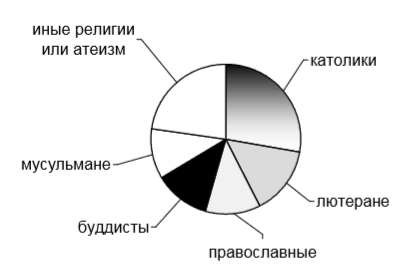 Укажите высказывание, которое отражает информацию, содержащуюся в диаграмме.  Страну Н. отличает многонациональный состав населения.  Граждане страны Н. говорят на нескольких национальных языках, два из которых являются основными.  Для страны Н. характерна сложная демографическая ситуация, население стареет.  Н. – многоконфессиональная страна, в которой соблюдается одно из важнейших правы граждан – свобода совести. А12. Перейдя в 8 класс учащийся М. выбрал несколько пред профильными курсами по разным предметам. Больше всего ему нравится математика, поэтому часть дополнительных курсов он будет посещать у учителя математики. На какой ступени образования находится М.?  1) начальное профессиональное образование    2) основное общее образование  3) полное (среднее) общее образование              4) среднее профессиональное образование     А13. Какие из суждений верны?  А. Слово "культура" в переводе с латинского означает "возделывание, обработка земли".  Б. Человек является созидателем культуры, но в то же время он сам формируется под влиянием определённых культурных традиций.  1) верно только А        2) верно только Б        3) оба суждения верны     4) оба суждения неверны     А14. По какому признаку образуются такие социальные общности, как католики, православные и протестанты?  1) 	территориальному 2) этническому 3) сертификационному 4) конфессиональному                                   А15. Хозяйственно-экономическая функция семьи проявляется в:                                                                         1) организации семейного потребления           2) регламентации поведения её членов                                       3) предоставлении определённого статуса      4) обеспечении социальной безопасности                                  А16. Передача или продажа государственного имущества в частную собственность: 1) приватизация 2) национализация 3) меркантилизм 4) протекционизм А17. В условиях рыночной экономики по мере увеличения цены объём спроса:                                          1) увеличивается        2) уменьшается    3) остаётся прежним   4) регулируется государством                         А18. Какой налог из перечисленных относится к косвенным налогам? 1) подоходный     2) на прибыль    3) транспортный    4) на добавленную стоимость А19. Что из перечисленного характеризует инфляцию? 1) 	Снижение цен                2) колебание цен                                                                                                          3) общий рост цен                   4) зависимость цен от спроса и предложения А20.  Фактическое обладание вещью – это: 1) 	Распоряжение   2) пользование   3) владение   4) хранение Часть 2                                                                                                                                                                          В1. Выберите из перечня три верных ответа. Продуктами народной культуры являются:                             живопись авангардистов                                                                                                                               фольклорный фестиваль                                                                                                                                          3. собрание сказок и пословиц                                                                                                                          4. праздничные традиционные обряды                                                                                                                       5. симфоническое произведение                                                                                                                           В2. Установите соответствие.                                                                                                                        ВИДЫ ДЕЯТЕЛЬНОСТИ                                      ОПРЕДЕЛЕНИЯ                                                                        А) игра                                      1) освоение опыта предшествующих поколений                                                 Б) труд                                      2) преобразование предметов окружающего мира                                           В) учеба                                    3) преобразование информации в процессе взаимодействия                         Г) общение                               4) осуществление реального действия воображаемыми средствами  В3. Что из перечисленного является частью профессиональной системы образования? 1) техникум школа гимназия институт колледж академия В4. Все термины, приведённые ниже, за исключением одного, связаны с понятием «командная экономика». Укажите термин, не связанный с этим понятием. Дефицит План Директива Прибыль Государственный план 6) 	Централизованная экономика В5. На основании определения дайте название понятию.                                                                                                                   Желание и возможность продавцов продать товар в конкретном месте и в конкретное время - __________ Процесс становления и развития личности - ____________.                                                                                                     Целенаправленная активность человека, в процессе которой он преобразует окружающий мир и себя самого - ___________. Ключ для проверки итоговой контрольной работы по обществознанию 8 класс Демонстрационный вариант 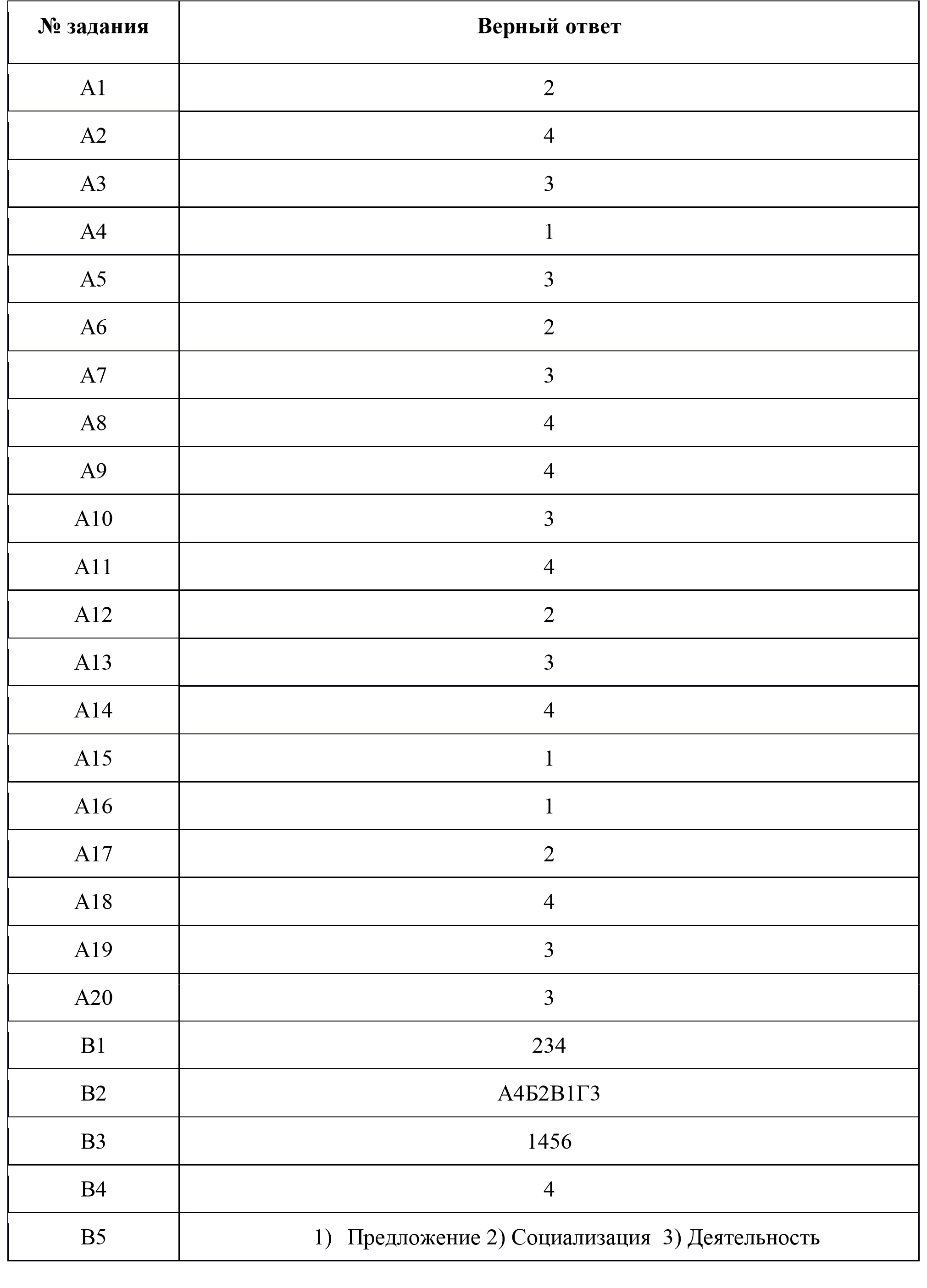 Итоговая работа по курсу «Обществознание»(9 класс)  Спецификация контрольных измерительных материалов (КИМ) Обобщенный план работы Уровни сложности заданий: Б - базовый, П - повышенный, В – высокий  Система оценивания работы. Работа состоит из трех частей.  В части А – 7 заданий, в части В – 2 задание, в части С – 3 задания.        К заданиям части А приводится варианты ответов (четыре ответа, из них верный только один). Надо обвести кружком букву, соответствующую верному ответу. Если вы ошиблись при выборе ответа, то зачеркните отмеченную букву и обведите новую.                         -К заданиям части В краткий ответ. В случае записи неверного ответа зачеркните его и запишите новый.  -К заданию части С установить соответствие. В случае записи неверного ответа зачеркните его и запишите новый. Задания с выбором ответа считаются выполненным верно, если выбранный учащимся номер ответа совпадает с эталоном.  Задания с кратким выбором ответа считается выполненным верно, если выбранный учащимся номера ответа совпадает с эталоном.  Задание части 3 считается выполнено, верно, если ответ совпадает с эталоном. Для оценивания результатов выполнения работ учащимися наряду с традиционной отметкой «2», «3», «4» и «5» применяется и ещё один количественный показатель – общий балл, который формируется путём подсчета общего количества баллов, полученных учащимися за выполнение каждой части работы. Каждое задание части А оценивается в 1 балл, части В – 2 балла, части С – 3 балла. Таким образом, за работу обучающийся может набрать максимальное количество баллов –14 баллов. С помощью общего балла, расширяющего традиционную шкалу оценивания, во- первых, проводится более тонкая дифференциация подготовки, во-вторых, отметка несёт больше информации. Общий балл нагляден, легко интерпретирует учителем, учеником, родителями. Оценивание работ может дифференцироваться в зависимости от уровня учебных возможностей класса. Шкала пересчёта первичного балла за выполнение контрольной работы в отметку по пятибалльной шкале  Демонстрационный вариант (тест одного варианта) Часть А: 1.Нормативный правовой акт, в отличие от других источников  права, принимается компетентным государственным органом (должностным лицом) обеспечивается силой общественного мнения фиксирует решение суда по конкретному делу 4) отражает представление общества о справедливости 2. Когда была принята Конституция РФ? в 1948г., в 1959г., в 1989г., в 1993г., 3. Сколько разделов в Конституции РФ:  1) два 2) девять 3) три 4) один 4. Все субъекты РФ имеют (укажите лишнее): 1) свою территорию и границы 2) своё законодательство 3) свои органы власти 4) свой язык 5. Президентом РФ может стать: 1) гражданин РФ не моложе 20 лет 2) гражданин РФ не моложе 50 лет 3) гражданин РФ не моложе 18 лет 4) гражданин РФ не моложе 35 лет 6. Президент – глава государства. В какую из ветвей власти он может входить: 1) исполнительную 2) законодательную 3) судебную 4) ни в одну из этих ветвей власти 7. Из скольких судей состоит Конституционный Суд РФ: 1) 15 судей 2) 18 судей 3) 19 судей 4) 10 судей Часть В: В1. Государство-это В2. Определите метод правового регулирования: Нецензурная брань в общественных местах влечёт наложение штрафа или исправительные работы. Часть С: Установите соответствие между сферой общественной жизни и относящейся к ней элементом. Ответ:  Система оценивания работы. Задания с выбором ответа считаются выполненным верно, если выбранный учащимся номер ответа совпадает с эталоном.  Задания с выбором верности суждения выполненным верно, если выбранный учащимся номера ответа совпадает с эталоном.  Для оценивания результатов выполнения работ учащимися наряду с традиционной отметкой «2», «3», «4» и «5» применяется и ещё один количественный показатель – общий балл, который формируется путём подсчета общего количества баллов, полученных учащимися за выполнение каждой части работы. Каждое задание части А оценивается в 1 балл, части В – 2 балла. Таким образом, за работу обучающийся может набрать максимальное количество баллов –14 баллов. С помощью общего балла, расширяющего традиционную шкалу оценивания, во- первых, проводится более тонкая дифференциация подготовки, во-вторых, отметка несёт больше информации. Общий балл нагляден, легко интерпретирует учителем, учеником, родителями. Оценивание работ может дифференцироваться в зависимости от уровня учебных возможностей класса. Шкала пересчёта первичного балла за выполнение контрольной работы в отметку по пятибалльной шкале Демонстрационный вариант (раздел «Политика»)ЧАСТЬ А: А1. Какое понятие характеризует меру свободы человека, его автономию по отношению к государству? 1) конституционная обязанность; 2) гражданское общество; 3) правовое государство; 4) права человека А2. Какое из перечисленных ниже прав относится к гражданским (личным)? право на неприкосновенность жилища; право на участие в управлении делами государства; право доступа к любым должностям; 4) право избирать и быть избранным А3. Соблюдение Всеобщей декларации прав человека обеспечивает: 1)защиту гражданского населения во время войны 2) оказание медицинской помощи пленных 3) защиту чести и достоинства человека 4) правовой характер деятельности предпринимателей А4. В каком возрасте наступает правоспособность:      1) с рождения 2) с 6 лет  3) с 14 лет 4) с 18 лет. А5. Какое право ребенка является самым главным? 1)на жизнь 2) на социальное обеспечение 3) на образование 4) на свободу мысли А6. Отношения между людьми, возникающие по поводу имущества: 1) экономическая категория 2) социальные отношения  3) имущественные отношения  4) моральные нормы  А7. В РФ юридическую силу имеет: 1) религиозный брак (венчание)   2) фактический брак 3) брак, зарегистрированный в органах Загса 4) фиктивный брак А8. Процесс приобретения знаний о мире: 1) культура 2) мораль 3)труд 4) образование А9. Не является административным правонарушением совершение деяния в состоянии: 1) Вменяемости 2) Алкогольного опьянения 3) Наркотического опьянения 4) Необходимой обороны А10.Обязанностью работника является: 1) создание профессиональных союзов 2) повышение своей квалификации 3) соблюдение трудовой дисциплины 4) выплата заработной платы. ЧАСТЬ В: В1. В чем, по вашему мнению, различие значений слова «вещь» в бытовом и юридическом смысле? В2. Перечислите возможные способы вовлечения несовершеннолетних в преступления: Демонстрационный вариант (раздел «Политика»)1. Что является признаком любого государства? 1) верховенство права выборность законодательных органов власти суверенитет наличие политических партий  Ответ _______________ 2. Что из перечисленного характеризует тоталитарный режим? Разделение властей политический плюрализм господство одной общеобязательной идеологии защита прав и свобод граждан.Ответ  3. Какой из нижеперечисленных признаков характеризует любую политическую партию? наличие членских билетов выражение интересов среднего класса участие в законодательном органе власти притязание на власть, участие во власти Ответ  	 Ответ _______________ 4. Признаком демократического государства является наличие господствующей партии налоги суверенитет разделение властей Ответ  	 Ответ _______________ 5. Что понимается под политическим режимом? способ формирования высших органов власти методы осуществления государственной власти соотнесение власти центра и территорий страны политическая система Ответ  	 Ответ _______________ 6. Что является высшим представительным органом государственной власти в Мурманской области? Правительство Мурманской области Законодательное собрание Мурманской области Мурманская городская Дума Постоянное представительство Мурманской области при Правительстве Российской Федерации  7. Что из нижеперечисленного относится к институтам политической системы общества. (выберите все правильные варианты ответов) государство политические нормы политические отношения общественно-политические движения политические партии  способы политического участия      Ответ __________________________ 8. К функциям Государственной Думы РФ относятся (выберите все правильные варианты ответов)  принятие законов управление федеральной государственной собственностью  утверждение Председателя Правительства РФ назначение Президента РФ 5) введение чрезвычайного положения      Ответ __________________________ 9. Верны ли следующие суждения о мажоритарной избирательной системе: а) государство делится на избирательные округа с примерно одинаковым числом избирателей, в каждом избирается один представитель б)  выборы осуществляются по партийным спискам верно только, а верно только б верны оба суждения оба суждения не верны Ответ 10. Верны ли следующие суждения о институтах гражданского общества: а) к институтам гражданского общества можно отнести негосударственные объединения граждан, решающих важные общественные проблемы б) к институтам гражданского общества относятся органы управления образованием 1) верно только, а верно только б верны оба суждения оба суждения неверны Ответ 11. Верны ли следующие суждения о политике? А.  Политика связана с отношениями собственности. Б.   Политические отношения связаны с деятельностью государства. верно только А верно только Б верны оба суждения оба суждения неверныОтвет _____________12. Верны ли следующие суждения о политической системе: а) основными элементами политической системы являются политические отношения, политические организации, политические нормы и политические идеологии б) главным звеном политической системы является государство верно только, а верно только б верны оба суждения оба суждения не верны  	 Ответ _____________13. Сравните два вида республик: парламентскую и президентскую. Выберите и запишите в первую колонку таблицы порядковые номера черт сходства, а во вторую колонку — порядковые номера черт различия. Правительство отчитывается за свою деятельность перед парламентом. Премьер – министр является главой государства. Парламент издает законы. 4) Высшие органы власти избираются 	Черты сходства 	Черты отличия Установите соответствие между конкретными примерами и функциями государства, которые они иллюстрируют: к каждому элементу, данному в первом столбце, подберите соответствующий элемент из второго столбца. Запишите в ответ цифры, расположив их в порядке, соответствующем буквам:  	А 	Б 	В 	Г 	Д 	 2 	2  	1  	1  	1  Установите соответствие между формами государства и примерами: к каждой форме, данной в первом столбце, подберите соответствующий пример из второго столбца. Запишите в ответ цифры, расположив их в порядке, соответствующем буквам:  	А 	Б 	В 	Г 	Д 	 1 	2 	1 	 3 	2  Ниже приведен перечень терминов. Все они, за исключением двух, связаны с понятием «политическая система».  1)Политические партии, 2) социальная стратификация, 3) банковская система, 4) государство, 5) политическая идеология, 6) политические нормы. Найдите два термина, «выпадающих» из общего ряда, и запишите в таблицу цифры, под которыми они указаны. Ниже приведён ряд терминов. Все они, за исключением двух, относятся к понятию «гражданское общество». Правительство; 2) общественная защита прав человека; 3) частная собственность; 4) общественная активность граждан; 5) общественные организации; 6) профсоюзы.  Найдите два термина, «выпадающих» из общего ряда, и запишите в таблицу цифры, под которыми они указаны. Высшим непосредственным выражением власти народа являются референдум и свободные выборы.  Найдите политический термин, который объединяет эти фотографии 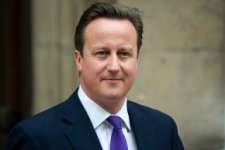 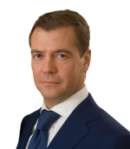 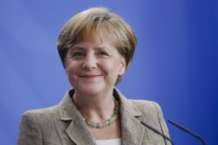 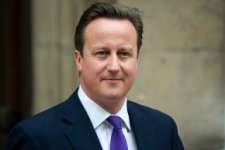 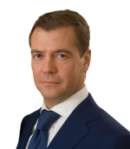 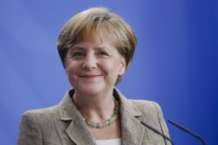 ___________________________ В ходе социологического опроса в стране Z, гражданам в возрасте 50 лет и 20 лет был задан вопрос: «Кто должен быть главой государства». Полученные данные (в % от числа опрошенных) представлены в виде таблицы. Какие выводы можно сделать на основании данных диаграммы? Запишите цифры, под которыми они указаны. Среди опрошенных в возрасте до 20 лет наиболее популярно равнодушное отношение к поставленной проблеме. Среди тех, кто считает, что необходима президентская форма правления, больше респондентов старше 50-лет, чем тех, кто моложе 20-лет. Мнение «мне все равно» свойственно преимущественно самым молодым из опрошенных. Среди респондентов старше 50 лет доля тех, кто считает, что необходимо установление монархического строя выше, чем среди респондентов молодого поколения. Мнение о необходимости установления парламентской республики разделяют одинаковое количество опрошенных обеих категорий опрошенных. Государства X и Y заключили договора, целью которого является решение общих экономических проблем, для решения которых был создан орган с четко определенными функциями управления. Какая форма государственно - территориального устройства образовалась в результате этого договора?  В государстве Z у власти находился король Антуан V, которому принадлежала вся полнота власти. Король решил осуществить реформу государственного управления. Он объявил о создании законодательного органа, который будет формировать правительство страны.  Определите, какой формы правления было государство Z? Предположите, какая форма правления будет в этом государстве? Свой ответ обоснуйте. Укажите иные признаки этой формы правления. Предположите, кто возглавит правительство? Какие функции останутся у Антуана V?  Демонстрационный вариант 1. Способность и возможность отдельного человека или группы общества оказывать решающее воздействие на других людей — это приватизация власть политика авторитет 	 2.  Демократический режим отличает всесторонний контроль государства над жизнью общества наличие господствующей партии  гарантия прав и свобод граждан формирование системы права 3. К функциям политической партии в демократическом государстве относятся  связь личности и государства организация индивидуального предприятия пенсионное обеспечение граждан принятие законов 4. Что понимается под формой правления? способ формирования высших органов власти методы осуществления государственной власти соотнесение власти центра и территорий страны политическая организация власти 5. В нашей стране подписывает и обнародует законы Председатель правительства РФ Председатель Государственной Думы Президент РФ Председатель Конституционного Суда РФ 6. Какой орган возглавляет единую систему исполнительной власти Мурманской области? Правительство Мурманской области Законодательное собрание Мурманской области Министерство имущества и природных ресурсов Мурманской области      Губернатор Мурманской области 7. К характеристикам демократического политического режима относятся (выберите все правильные варианты ответов) 1)                 разделение властей политический плюрализм наличие господствующей идеологии деятельность свободных и независимых средств массовой информации сращивание государственного и партийного аппарата 8. К функциям Правительства РФ относятся (выберите все правильные варианты ответов) принятие законовуправление федеральной государственной собственностьюпринятие постановленийпредложение кандидатуры Президента РФвведение чрезвычайного положения 9. Верны ли следующие суждения о пропорциональной избирательной системе: а) государство делится на избирательные округа с примерно одинаковым числом избирателей, в каждом избирается один представитель б) выборы осуществляются по партийным спискам верно только, а верно только б верны оба суждения оба суждения не верны 10. Верны ли следующие суждения о правовом государстве: а) в правовом государстве реально реализованы гарантии прав и свобод граждан б) наличие публичных органов власти является отличительной чертой правового государства 1)                 верно только, а верно только б верны оба суждения оба суждения неверны 11. Верны ли следующие суждения о политике? А. Власть есть необходимое условие политики.  Б. Политика как сфера общественной жизни появляется вместе с появлением государства. 1)                верно только А верно только Б верны оба суждения оба суждения неверны 12. Верны ли следующие суждения о демократическом режиме?  А. Демократический режим основан на принципе разделения властей.  Б. При демократическом режиме отсутствуют свободные СМИ 1) верно только А верно только Б верны оба суждения оба суждения неверны Ответ 13. Сравните парламентскую монархию и парламентскую республику. Выберите и запишите в первую колонку таблицы порядковые номера черт сходства, а во вторую колонку —  порядковые номера черт различия. Правительство формируется партией, получившей большинство на выборах в парламент. Премьер – министр утверждается монархом. Парламент издает законы. монарх выполняет представительские функции 	Черты сходства 	Черты отличия 14. Установите соответствие между органами государственной власти в Российской Федерации и их полномочиями. К каждому элементу, данному в первом столбце, подберите элемент из второго столбца.  ОРГАНЫ ПОЛНОМОЧИЯ ОРГАНОВ ГОСУДАРСТВЕННОЙ ВЛАСТИ 	ГОСУДАРСТВЕННОЙ          ВЛАСТИ А) Утверждает председателя правительства 	1) Президент Б) определяет основные направления 	2) Правительство внутренней и внешней политики 	3) Государственная дума В) утверждает генерального прокурора страны 4) Совет Федерации  Г) утверждает Федеральные законы Д) решает вопросы управления федеральной собственностью Е) предлагает проект государственного бюджета Ж) объявляет амнистию  Запишите в ответ цифры, расположив их в порядке, соответствующем буквам:  	А 	Б 	В 	Г 	Д 	Е 	Ж Установите соответствие между формами государства и примерами. К каждой форме, данной в первом столбце, подберите соответствующий пример из второго столбца. 	 ПРИМЕРЫ 	ФОРМЫ ГОСУДАРСТВА 	А) федерация 	1) форма территориально-	Б) абсолютная монархия 	государственного устройства 	В) унитарное государство 	2) форма правления 	Г) тоталитаризм 	3) политический режим                     Д) парламентская республика  Запишите в ответ цифры, расположив их в порядке, соответствующем буквам:  	А 	Б 	В 	Г 	Д Из приведенных ниже понятий все, за исключением двух, относятся к функциям государства. 1)Обеспечение общественного порядка, 2)сезонное обновление товаров, 3)сбор налогов, 4)содержание армии, 5)организация общественных работ, 6)организация индивидуального предприятия Найдите два термина, «выпадающих» из общего ряда, и запишите в таблицу цифры, под которыми они указаны. Ниже приведен перечень терминов. Все они, за исключением двух, характеризуют понятие «правовое государство». 1) Разделение властей, 2) верховенство закона, 3) автономия, 4) демократия,  5) реальные права и свободы граждан, 6) монархия.     Найдите два термина, «выпадающих» из общего ряда, и запишите в цифры, под которыми они указаны. _______________ – это устойчивая политико-правовая связь человека с государством Найдите политический термин, который объединяет эти фотографии 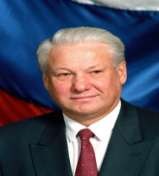 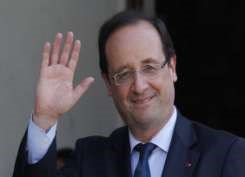 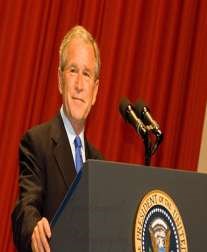 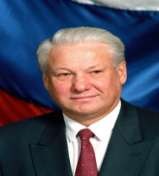 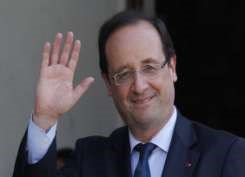 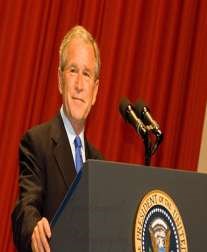 ____________________ 20.  В ходе социологического опроса в стране Z, в 2010 и 2017 гг. гражданам был задан вопрос: «Какая форма правления предпочтительней для нашего государства» Какие выводы можно сделать на основании данных таблицы? Запишите цифры, под которыми они указаны. В 2010 г. примерно половина опрошенных считает республиканскую форму правления наилучшей Доля респондентов, придерживающихся абсолютно - монархических позиций, за 7 лет осталась неизменной. Доля респондентов, республиканских взглядов в 2017 г. уменьшилась в сравнении с 2010 г. Как в 2010, так и 2017 году число сторонников парламентской монархии осталось неизменным. В 2015 г. доля тех, кто придерживается анархических взглядов, сократилось в сравнении с 2010 годом. Государство N.  взяло курс на реализацию политической идеи правового государства, для этого была проведена судебная реформа.  Какой признак правового государства характеризует данная реформа? В Государстве Z, которая была конституционной монархией, была принята новая конституция.  В результате государство Z стало парламентской республикой, но при этом был учрежден пост президента.  Кто будет возглавлять орган исполнительной власти в государстве Z? Какие полномочия будут у президента Z? (Укажите любое одно полномочие.) Перед кем будет ответственно правительство? Выскажите предположение, в чем преимущество парламентской республики перед президентской республикой. Ключ к демонстрационным вариантам №1-2. Раздел «Право» (9 класс, учебник Л.Н. Боголюбова)Спецификация работы Количество и типы заданий: Уровень сложности задания Б – базовый, П – повышенный, В – высокий; тип задания КО – задание с кратким открыты ответом, РО – задание с развернутым открытым ответом.                       Система оценивания заданий:За верное выполнение заданий 1–6, 9 – 12, 16 - 17 выставляется 1 балл. Задания считаются выполненными верно, если верно указаны требуемая цифра. За верное выполнение заданий 7 8, 13–15, 19 21 выставляется от 1 до 2 баллов. Задания считаются выполненными верно, если полностью или частично соответствуют критериям оценивания. За верное выполнение задания 22 выставляется от 1 до 3 баллов. Задание считается выполненным верно, если полностью или частично соответствует критериям оценивания.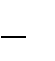 Шкала оценивания заданийИнструкция по выполнению работы для учащихся Контрольная работа состоит из 21 задание. На выполнение работы по обществознанию отводится 1 урок (45 минут). Запишите сначала номер задания, а затем ответ на него. Работа содержит 10 заданий, в которых представлены варианты ответа. Ответ к таким заданиям записывается в виде одной цифры, которая соответствует номеру правильного ответа.       Работа содержит 4 задания, требующих записи ответа в виде последовательности цифр. Работа содержит 2 задания, в котором необходимо записать термин. Работа содержит 2 задания (20 и 21), на которые следует дать полный развёрнутый ответ. В случае записи неверного ответа зачеркните его и запишите рядом новый. Для выполнения заданий дополнительного оборудования не требуется. При выполнении работы можно пользоваться черновиком. Записи в черновике не учитываются при оценивании работы. Баллы, полученные Вами за выполненные задания, суммируются. Постарайтесь выполнить как можно больше заданий и набрать наибольшее количество баллов. Демонстрационный вариант № 1 1.  Правонарушением является нарушение данного слова товарищу нарушение правил дорожного движения подросток не уступил место пожилому человеку в общественном транспорте несоблюдение религиозного поста     Ответ _________________2. Дисциплинарным проступком является безбилетный проезд в автобусе неуплата налогов неуплата кредита банку опоздание на учёбу Ответ _______________3. Группа людей, отдыхая на природе, оставили после себя кучу мусора. Нормы какой отрасли права регулируют данную ситуацию? уголовного права административного права гражданского права конституционного права Ответ _____________4.  Учащиеся школы позвонили в полицию, сообщив, что в школе заложена бомба. Нормы какой отрасли права регулируют данную ситуацию? гражданского права уголовного права административного права образовательного права Ответ ______________5.  Среди приведённых примеров противоправного поведения гражданским проступком является ложное телефонное сообщение о готовящемся террористическом акте невыполнение фирмой условий заключённого договора распитие гражданами спиртных напитков в общественных местах дача свидетелем ложных показаний в суде Ответ _____________6.  Что относится к политическим правам человека? право на труд право на жизнь избирательные права право собственности Ответ ____________7. Найдите в приведенном ниже перечне прав и обязанностей, те которые относятся только к правам работника, и запишите цифры, под которыми они указаны. бережно относиться к имуществу работодателя,  получать заработную плату своевременно и в полном объёме,  трудиться в условиях, отвечающих требованиям безопасности и гигиены,  добросовестно исполнять свои трудовые функции, 5) иметь полную достоверную информацию об условиях труда,       6)  заключать трудовой договор. Ответ ____________________ 8.  Светлане 14 лет.  Найдите в приведённом списке права, отражающие её правовой статус, и запишите цифры, под которыми они указаны. быть заслушанной в ходе судебного разбирательства по определению места жительства при разводе родителей зарегистрировать на своё имя юридическое лицо  продать доставшуюся ей по наследству квартиру распоряжаться своими заработком, стипендией и иными доходами совершать мелкие бытовые сделки заключать трудовой договор без согласия родителей Ответ ________________ 9. Верны ли следующие суждения о юридической ответственности? А. Юридическая ответственность призвана восстанавливать справедливость в отношении пострадавшей стороны Б. Юридическая ответственность выражается в определенных санкциях со стороны государства 1) верно только А верно только Б верны оба суждения оба суждения неверны Ответ _________________10. Верны ли следующие суждения об основах конституционного строя РФ?  А. Носителем суверенитета и единственным источником власти в Российской Федерации является Конституция РФ Б. Российская Федерация является парламентской республикой. верно только А верно только Б верны оба суждения оба суждения неверны Ответ ______________11. Верны ли следующие суждения о правах (свободах) человека? А. Права (свободы) человека составляют важнейший элемент Конституции РФ.  Б.  Право на жизнь относится к личным правам человека. верно только А верно только Б верны оба суждения оба суждения неверны Ответ ________________12. Сравните пропорциональную и мажоритарную избирательную систему. Выберите и запишите в первую колонку таблицы порядковые номера черт сходства, а во вторую колонку — порядковые номера черт отличия: голосование граждан является прямым и тайным  голосование осуществляется по одномандатным округам голосование за конкретного кандидата правом голоса обладают только совершеннолетние граждане Установите соответствие между примерами и видами правонарушений: к каждому элементу, данному в первом столбце, подберите элемент из второго столбца.  Запишите в ответ цифры, расположив их в порядке, соответствующем буквам:  	А 	Б 	В 	Г 	Д Установите соответствие между проступками и их видами: к каждой позиции, данной в первом столбце, подберите соответствующую позицию из второго столбца.  Запишите в ответ цифры, расположив их в порядке, соответствующем буквам:  	А 	Б 	В 	Г 	Д Ниже приведён ряд терминов. Все они, за исключением двух, относятся к формам (источникам) права. 1) Правовой статус; 2) президентский указ; 3) правовой обычай; 4) юридический прецедент; 5) закон; 6) политический митинг.  Найдите два термина, «выпадающие» из общего ряда, и запишите в таблицу цифры, под которыми они указаны. Ниже приведён ряд терминов. Все они, за исключением двух, относятся к санкциям 1) Подписка о невыезде; 2) личное поручительство; 3) лишение свободы; 4) домашний арест; 5) залог 6) штраф Найдите два термина, «выпадающие» из общего ряда, и запишите в таблицу цифры, под которыми они указаны Вставьте пропущенное слово или словосочетание ________________ — установленная законом способность лица или организации быть носителем субъективных прав и юридических обязанностей. Какое конституционное право иллюстрируют данные картинки? 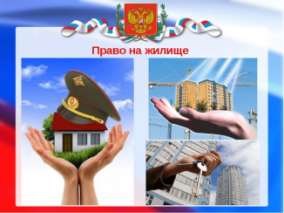 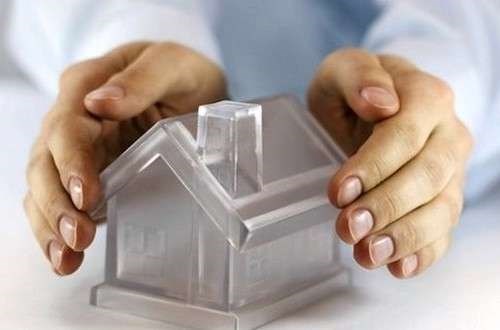 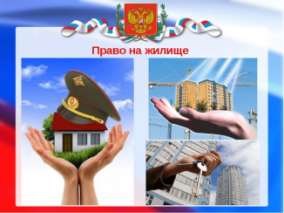 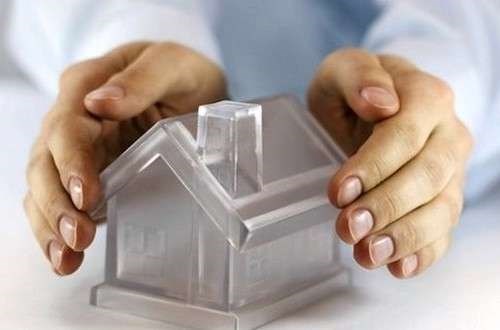 В 2004 и 2014 гг. были проведены социологические опросы совершеннолетних жителей страны Z, которым был задан вопрос: «Правовое государство предполагает соблюдение законов всеми гражданами страны. Будете ли Вы добровольно соблюдать законы, если не будет органов принуждения?». Результаты опросов (в % от числа отвечавших) приведены в диаграмме. 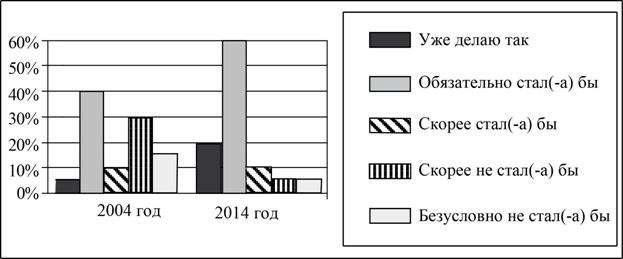 Найдите в приведённом списке выводы, которые можно сделать на основе диаграммы, и запишите цифры, под которыми они указаны. Доля тех, кто добровольно соблюдает все законы, за 10 лет возросла. Доля тех, кто ответил, что обязательно стал бы соблюдать закон, за 10 лет сократилась. Доля тех, кто считает, что скорее стал бы соблюдать закон, осталась неизменной. Равные доли опрошенных в 2014 г. считают, что скорее не стали бы и безусловно не стали бы соблюдать законы. Доля тех, кто ответил, что безусловно не стал бы соблюдать законы, за 10 лет увеличилась. Укажите не менее трех компетенций мирового судьи 16-летний школьник Сергей решил устроиться грузчиком в соседний магазин. Его устраивал размер предполагаемой оплаты труда и график работы с 18.00 до 23.00, он решил, что будет успевать готовиться к урокам до работы. Но директор магазина отказался принять Сергея на работу. Правомерны ли действия директора магазина? Свой ответ поясните. Назовите любые две особенности регулирования труда работников младше 18 лет.  Демонстрационный Вариант № 2 Право, в отличие от морали является социальной нормой  опирается на представления о добре и зле охраняется силой государства опирается на традиции  Ответ ______________Гражданским проступком является безбилетный проезд в автобусе ненормативная лексика в общественном месте неуплата кредита банку опоздание на учёбу Ответ ______________Какая отрасль права регулирует вопросы наследования? гражданское право трудовое право конституционное право административное право Ответ ___________К экономическим правам (свободам) человека относится(ятся) право собственности свобода вероисповедания право на жизнь право на образование Ответ __________Какое право человека относится к социальным правам? право на труд право собственности право на пенсионное обеспечение право на жизнь Ответ _____________Что из перечисленного является характерной чертой выборов в Законодательное собрание Челябинской области? многоступенчатый характер открытая подача голосов альтернативность образовательный ценз избирателей Ответ _____________Гражданину РФ Петру 15 лет. Найдите в приведённом списке действия, которые он вправе осуществлять самостоятельно, и запишите цифры, под которыми они указаны. право самостоятельно распоряжаться своим заработком, стипендией и иными доходами право самостоятельно продать полученный в дар автомобиль право создать юридическое лицо право быть автором компьютерной программы право самостоятельно заключать любые сделки право заключать трудовой договор по общему правилу Ответ _____________________ 8. Найдите в приведенном ниже списке нормы трудового права, и запишите цифры, под которыми они указаны. В полном объеме дееспособность по общему правилу наступает в 18 лет. Трудовая правосубъектность наступает с 16 лет. За нарушение трудовой дисциплины следует дисциплинарная ответственность. 4)  Трудовой договор (контракт) устанавливает взаимные обязанности работника и работодателя. Супруги могут заключить брачный договор. Предприятия заключили между собой контракт на поставку оборудования. Ответ __________________ 9. Верны ли следующие суждения о правонарушениях? А. Правонарушением является любое нарушение социальных норм и правил. Б. Правонарушением является противоправное общественно опасное деяние, совершенное дееспособным лицом или лицами. верно только А верно только Б верны оба суждения оба суждения неверны Ответ ____________10. Верны ли следующие суждения об основах конституционного строя РФ?  А. Носителем суверенитета и источником власти в Российской Федерации является Федеральное Собрание РФ Б. Российская Федерация является президентской республикой. верно только А верно только Б верны оба суждения оба суждения неверны Ответ ________________11. Верны ли следующие суждения о правах человека? А. Право на свободу совести и вероисповедания относится к культурным правам человека.  Б.  Право заниматься экономической деятельностью относится к социальным правам человека. 1) верно только А верно только Б верны оба суждения оба суждения неверны Ответ ______________12. Сравните референдум и выборы. Выберите и запишите в первую колонку таблицы порядковые номера черт сходства, а во вторую колонку — порядковые номера черт отличия: голосование осуществляется на принципе прямого и тайного голосования граждане выражают одобрение или неодобрение какого-либо решения, закона голосование осуществляется за партийную программу существует возрастной ценз для голосующих 13. Установите соответствие между правами (свободами) человека и группами прав (свобод), к которым они относятся: к каждому элементу, данному в первом столбце, подберите элемент из второго столбца. ГРУППЫ ПРАВ  ПРАВА (СВОБОДЫ) ЧЕЛОВЕКА (СВОБОД) 	А) право на образование 	1экономические Б) право на выбор профессии 	В) право на собственность 	2) политические Г) право на свободу мирных собраний и 	ассоциаций 	3) социальные Д) право на медицинское обеспечение  Запишите в ответ цифры, расположив их в порядке, соответствующем буквам:  	А 	Б 	В 	Г 	Д Установите соответствие между правоотношениями и отраслями права, которые их регулируют: к каждому элементу, данному в первом столбце, подберите элемент из второго столбца. Запишите в ответ цифры, расположив их в порядке, соответствующем буквам:  	А 	Б 	В 	Г 	Д Ниже приведён ряд терминов. Все они, за исключением двух, относятся к формам (источникам) права. 1) Правовой статус; 2) политический митинг; 3) правовой обычай; 4) юридический прецедент; 5) закон; 6) президентский указ.  Найдите два термина, «выпадающие» из общего ряда, и запишите цифры, под которыми они указаны. Ниже приведён ряд терминов. Все они, за исключением двух, относятся к санкциям 1) Подписка о невыезде; 2) выговор; 3) личное поручительство; 4) домашний арест; 5) залог 6) штраф Найдите два термина, «выпадающие» из общего ряда, и запишите , под которыми они указаны. ________________— способность лица своими действиями приобретать и осуществлять права и обязанности. Какое политическое право иллюстрируют эти картинки? 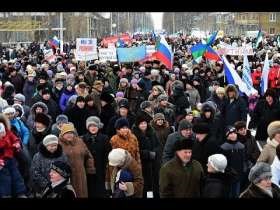 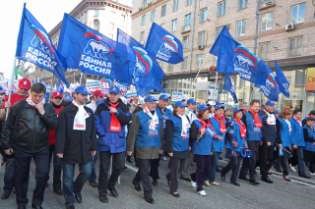 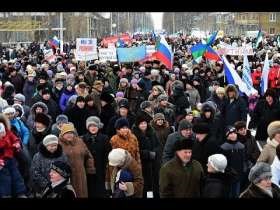 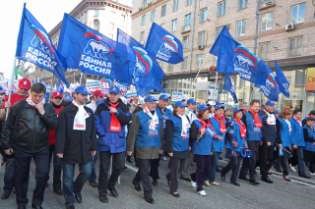 В 2004 и 2014 гг. в ходе социологических опросов совершеннолетних граждан страны Z им задавали вопрос: «Как Вам кажется, престиж законов растёт, снижается или не меняется?». Результаты опросов (в % от числа отвечавших) приведены в диаграмме. 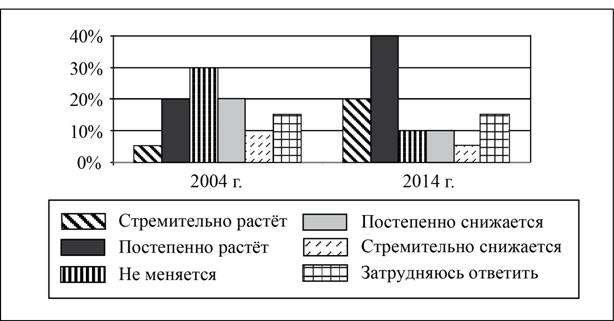 Найдите в приведённом списке выводы, которые можно сделать на основе диаграммы, и запишите цифры, под которыми они указаны. Доля тех, кто считает, что престиж законов в государстве постепенно растёт, увеличилась за 10 лет. Равные доли опрошенных в 2004 и 2014 гг. считали, что престиж законов стремительно растёт. В 2014 г. меньше опрошенных, чем в 2004 г., считали, что престиж законов не меняется. В 2014 г. половина опрошенных затруднились с ответом. В 2004 г. среди опрошенных было больше тех, кто считал, что престиж законов в государстве постепенно снижается, чем тех, кто считал, что престиж законов стремительно снижается. Укажите основные функции прокуратуры (не менее трех) Во время летних каникул 14-летний школьник Николай решил устроиться на работу. Во время собеседования работодатель объяснил, что для заключения трудового договора необходимо получить согласие хотя бы одного из родителей, медицинский осмотр проходить не надо. Рабочая неделя Николая составит 36 часов. Что в названных условиях заключения трудового договора противоречит российскому законодательству? (Назовите два противоречия.) Назовите еще одну особенность регулирования труда работников младше 18 лет, не упомянутые в условии задачи. Ключ к демонстрационным вариантам:№ п/п Проверяемые элементы содержания и/или  требования к уровню подготовки учащихся Коды проверяемых элементов содержания и/или  требований к уровню подготовки учащихся Уровень сложнос ти задания Макс. балл за выполнение задания Примерное время выполнени я задания (мин.) А1 Биологическое и социальное в человеке 1.4 Б 1 1 А2 Биологическое и социальное в человеке 1.4 Б 1 1 А3 Биологическое и социальное в человеке 1.4 Б 1 1 А4 Биологическое и социальное в человеке 1.4 Б 1 1 А5 Биологическое и социальное в человеке 1.4 П 1 2 А6 Личность. Особенности подросткового возраста 1.5 Б 1 1 А7 Семья как малая группа. Отношения между поколениями 4.2 Б 1 1 А8 Семья как малая группа. Отношения между поколениями 4.2 Б 1 1 А9 Семья как малая группа. Отношения между поколениями 4.2 Б 1 1 А10 Семья как малая группа. Отношения между поколениями 4.2 П 1 2 А11 Деятельность человека и ее основные формы (труд, игра, учение) 1.6 Б 1 1 А12 Деятельность человека и ее основные формы (труд, игра, учение) 1.6 Б 1 1 А13 Личность. Особенности подросткового возраста 1.5 Б 1 1 А14 Образование и его значимость в условиях информационного общества. Возможности получения общего и профессионального образования в Российской Федерации 2.3 П 1 2 А15 Образование и его значимость в условиях информационного общества. Возможности получения общего и профессионального образования в Российской Федерации 2.3 Б 1 1 А16 Товары и услуги, ресурсы и потребности, ограниченность ресурсов 3.2 Б 1 1 А17 Деятельность человека и ее основные формы (труд, игра, учение) 1.6 П 1 2 А18 Деятельность человека и ее основные формы (труд, игра, учение) 1.6 Б 1 1 А19 Федеративное устройство Российской Федерации 6.6 Б 1 1 А20 Конституция Российской Федерации. Основы конституционного строя Российской Федерации   6.5 Б 1 1 В1 Образование и его значимость в условиях информационного общества. Возможности получения общего и профессионального образования в Российской Федерации 2.3 Б 2 3 В2 Понятие прав, свобод и обязанностей. Права и свободы человека и гражданина в Российской Федерации, их гарантии. Конституционные обязанности гражданина 6.9 П 2 3 В3 Конституция Российской Федерации. Основы конституционного строя Российской Федерации   6.5 Б 2 3 В4 Конституция Российской Федерации. Основы конституционного строя Российской Федерации   6.5 Б 2 3 В5 Образование и его значимость в условиях информационного общества. Возможности получения общего и профессионального образования в Российской Федерации 2.3 Б 2 3 С1 Общество как форма жизнедеятельности людей 1.1 В 2 6 ИТОГО 32 45 №         задания Критерии оценивания   задания Баллы А1 – А20 За верное выполнение каждого задания А1-А20 выставляется по 1 баллу. Если указаны два и более ответов (в том числе и правильный), неверный ответ или ответ отсутствует - 0 баллов. 20 В1-В5 За верное выполнение заданий В1 – В3 выставляется по 2 балла. Задания В4 – В5 оцениваются по следующему принципу: полный правильный ответ – 2 балла; выполнение задания с одной ошибкой – 1 балл; неверное выполнение задания (при указании двух или более ошибочных ответов) – 0 баллов. 10 С1 Задание С1 оценивается в зависимости от полноты и правильности ответа.  Раскрыт смысл понятия, и составлены два предложения содержащие информацию о заданном понятии – 2 балла Раскрыт смысл понятия, и составлено одно предложение содержащее информацию о заданном понятии, или смысл понятия раскрыт не полностью, но составлены два предложения – 1 балл Раскрыт смысл понятия, предложения не составлены, или два предложения составлены без раскрытия смысла понятия, или составлено одно предложение, смысл понятия не раскрыт, или ответ неверны – 0 баллов 2 Отметка по пятибалльной шкале «2» «3» «4» «5» Общий балл 0 – 15 16 – 22 23 – 28 29 – 32 % менее 50 50-69 70-89 90-199 А) гражданин Б) патриот В) субъект Федерации Г) гимн символ государства человек, который принадлежит к постоянному населению данного государства, подчиняется его законам и имеет определенные права и обязанности человек любящий свое Отечество, преданный своему народу 4) государственное образование в составе Федерации Общее образование  Профессиональное образование А) Колледж Б) Школа В) Гимназия  Г) Университет Д) Лицей № задания Верный ответ А1 2 А2 3 А3 4 А4 1 А5 1 А6 2 А7 3 А8 2 А9 3 А10 1 А11 3 А12 1 А13 1 А14 4 А15 2 А16 4 А17 3 А18 3 А19 2 А20 3 В1 4) Потребность В2 234 В3 Конституция РФ В4 1Г2А3Б4В В5 1БВД  2АГ С1 Федерация - союзное государство, составными частями которого являются относительно самостоятельные государственные образования. В состав РФ в качестве субъектов входят национальные образования - республики, края, области, города федерального значения. Все субъекты РФ имеют свои символы: гербы, флаги, гимны. Субъекты имеют свои законы, не противоречащие Конституции России. № п/п Проверяемые элементы содержания и/или  требования к уровню подготовки учащихся Коды проверяемых элементов содержания и/или  требований к уровню подготовки учащихся Уровень сложнос ти задания Макс. балл за выполнение задания Примерное время выполнени я задания (мин.) А1 Личность. Особенности подросткового возраста 1.5 Б 1 2 А2 Биологическое и социальное в человеке 1.4 Б 1 2 А3 Деятельность человека и ее основные формы (труд, игра, учение) 1.6 П 1 2 А4 Биологическое и социальное в человеке 1.4 Б 1 2 А5 Деятельность человека и ее основные формы (труд, игра, учение) 1.6 Б 1 2 А6 Человек и его ближайшее окружение. Межличностные отношения. Общение 1.7 Б 1 2 А7 Человек и его ближайшее окружение. Межличностные отношения. Общение 1.7 Б 1 2 А8 Человек и его ближайшее окружение. Межличностные отношения. Общение 1.7 Б 1 2 А9 Межличностные конфликты, их конструктивное разрешение 1.8 Б 1 2 А10 Мораль. Гуманизм. Патриотизм, гражданствен-ность 2.5 Б 1 2 А11 Личность. Особенности подросткового возраста 1.5 П 1 2 В1 Биологическое и социальное в человеке 1.4 П 2 4 В2 Деятельность человека и ее основные формы (труд, игра, учение) 1.6 П 2 4 В3 Человек и его ближайшее окружение. Межличностные отношения. Общение 1.7 П 2 5 В4 Личность. Особенности подросткового возраста 1.5 П 2 3 С1 Деятельность человека и ее основные формы (труд, игра, учение) 1.6 В 3 7 ИТОГО 22 45 №         задания Критерии оценивания   задания Баллы А1 – А11 За верное выполнение каждого задания А1-А11 выставляется по 1 баллу. Если указаны два и более ответов (в том числе и правильный), неверный ответ или ответ отсутствует - 0 баллов. 11 В1-В4 За верное выполнение заданий выставляется по 2 балла;                     выполнение задания с одной ошибкой ИЛИ неполное выполнение задания – 1 балл; неверное выполнение задания (при указании двух или более ошибочных цифр) – 0 баллов. 8 С1 Задания С1 оцениваются в зависимости от полноты и правильности ответа. Раскрыт смысл понятия и составлено указанное количество предложений, содержащих информацию о заданном понятии - 3балла.  Раскрыт смысл понятия и составлено одно предложение, содержащее информацию о заданном понятии - 2 балла. Смысл понятия не раскрыт, ответ неверный - 0 баллов. 3 Отметка по пятибалльной шкале «2» «3» «4» «5» Общий балл 0 – 10 11 – 15 16 – 19 20 – 22 % менее 50 50-69 70-89 90-100 1. Потребность А. Оценка личностью самой себя, своих возможностей, качеств и места среди других людей 2. Талант Б. Внутреннее состояние человека, связанное с его настроением в тот или иной момент 3. Духовный мир В. Осознаваемая человеком нужда в том, что необходимо для поддержания организма  и развития личности 4. Самооценка Г. Дарование, одаренность, выдающиеся   природные способности 5. Эмоция Д. Внутренний мир человека, мир его мыслей  и чувств № задания Верный ответ А1 2 А2 2 А3 3 А4 4 А5 3 А6 4 А7 2 А8 4 А9 2 А10 1 А11 1 В1 1В2Г3Д4А5Б В2 1В2ГЕ3АБД В3 Осознание конфликта В4 145 С1 Сильная личность - волевой человек.                                Качества: мужество, целеустремлённость, доброта, талант и т.д. № п/п Проверяемые элементы содержания и/или  требования к уровню подготовки учащихся Коды проверяем ых элементов содержания и/или  требований к уровню подготовки учащихся Уровень сложности задания Макс. балл за выполн ение задания Примерно е время выполнен ия задания (мин.) А1 Признаки и виды правонарушений. Понятие и виды юридической ответственности 6.4 Б 1 1 А2 Конституция РФ. Основы конституционного строя РФ 6.5 Б 1 1 А3 Понятие прав, свобод и обязанностей. Права и свободы человека и гражданина в Российской Федерации, их гарантии. Конституционные обязанности гражданина 6.9 Б 1 1 А4 Основные понятия и институты уголовного права. Уголовная ответственность несовершеннолетних 6.17 Б 1 1 А5 Основные понятия и институты уголовного права. Уголовная ответственность несовершеннолетних 6.17 Б 1 1 А6 Экономика, ее роль в жизни общества 3.1 Б 1 1 А7 Производство, производительность труда. Разделение труда и специализация 3.4 Б 1 1 А8 Обмен, торговля 3.5 Б 1 1 А9 Предпринимательство. Малое предпринимательство и фермерское хозяйство 3.7 Б 1 1 А10 Заработная плата и стимулирование труда 3.9 Б 1 1 А11 Взаимодействие общества и природы 1.2 Б 1 1 А12 Взаимодействие общества и природы 1.2 Б 1 1 А13 Взаимодействие общества и природы 1.2 Б 1 1 А14 Взаимодействие общества и природы 1.2 Б 1 1 А15 Взаимодействие общества и природы 1.2 П 1 1 В1 Предпринимательство. Малое предпринимательство и фермерское хозяйство 3.7 П 1 3 В3 Предпринимательство. Малое предпринимательство и фермерское хозяйство 3.7 П 2 3 В2 Предпринимательство. Малое предпринимательство и фермерское хозяйство 3.7. П 2 3 В4 Экономические цели и функции государства 3.12 П 2 2 С1 Права ребенка и их защита. Особенности правового статуса несовершеннолетних 6.10 П 2 3 С2 Права ребенка и их защита. Особенности правового статуса несовершеннолетних 6.10 П 2 4 С3 Права ребенка и их защита. Особенности правового статуса несовершеннолетних 6.10 П 2 4 С4 Права ребенка и их защита. Особенности правового статуса несовершеннолетних 6.10 В 2 4 С5 Права ребенка и их защита. Особенности правового статуса несовершеннолетних 6.10 П 2 4 Итого 32 45 №         задания Критерии оценивания   задания Баллы А1 – А15 За верное выполнение каждого задания А1-А15 выставляется по 1 баллу. Если указаны два и более ответов (в том числе и правильный), неверный ответ или ответ отсутствует - 0 баллов. 15 В1 – В4 Правильно выполненное задание В1оценивается 1 баллом, задания В2 – В4  оцениваются по следующему принципу: 2 балла – нет ошибок, 1 балл – допущена одна ошибка, 0 баллов – допущены две и более ошибок. 7 С1 – С5 Правильно выполненные задания оцениваются по следующему принципу: 2 балла – нет ошибок, 1 балл – допущена одна ошибка,         0 баллов – допущены две и более ошибок. 10 Отметка по пятибалльной шкале «2» «3» «4» «5» Общий балл 0 – 15 16 – 21 22 – 28 29 – 32 % менее 50 50-69 70-89 90-100 1) бартер  A)   особый товар, выполняющий роль  всеобщего эквивалента при обмене  товаров 2) деньги Б) целесообразная деятельность людей по созданию материальных и духовных благ, направленных на удовлетворение потребностей 3) номинал  B) экономическая деятельность, направленная на получение прибыли 4) труд Г) натуральный обмен одного товара на другой 5) бизнес Д) нарицательная стоимость, обозначенная на ценных бумагах, монетах Примеры Ресурсы семьи А) электричество Б) квартира В) одежда Г) зарплата членов семьи Д) стипендия материальные ресурсы финансовые ресурсы энергетические ресурсы А Б В № вопроса Верный ответ Верный ответ А1 4 4 А2 4 4 А3 3 3 А4 1 1 А5 3 3 А6 1 1 А7 3 3 А8 4 4 А9 3 3 А10 3 3 А11 1 1 А12 2 2 А13 1 1 А14 4 4 А15 1 1 В1 Акционерное общество Акционерное общество В2  1 – Г, 2 – А, 3 – Д, 4 – Б, 5 – В   1 – Г, 2 – А, 3 – Д, 4 – Б, 5 – В  В3 А3 Б1 В1 Г2 Д2 А3 Б1 В1 Г2 Д2 В4 А1 Б1 В2 А1 Б1 В2 С1 шестилетний Антон Статья 1 Конвенции: Для целей настоящей Конвенции ребенком является каждое человеческое существо до достижения 18летнего возраста шестилетний Антон Статья 1 Конвенции: Для целей настоящей Конвенции ребенком является каждое человеческое существо до достижения 18летнего возраста Дан правильный ответ на вопрос, приведено объяснение с опорой на текст Дан правильный ответ на вопрос, приведено объяснение с опорой на текст 2 балла Дан правильный ответ на вопрос ИЛИ приведено объяснение с опорой на текст Дан правильный ответ на вопрос ИЛИ приведено объяснение с опорой на текст 1 балл Приведены рассуждения общего характера, не соответствующие  требованию задания. ИЛИ Ответ неправильный Приведены рассуждения общего характера, не соответствующие  требованию задания. ИЛИ Ответ неправильный 0 баллов С2 право на жизнь;  на имя;  на приобретение гражданства;  право знать своих родителей;  - право на их заботу.  право на жизнь;  на имя;  на приобретение гражданства;  право знать своих родителей;  - право на их заботу.  Правильно названы не менее трёх прав Правильно названы не менее трёх прав 2 балла Правильно названы два права Правильно названы два права 1 балл Указано лишь одно право ИЛИ ответ не верен Указано лишь одно право ИЛИ ответ не верен 0 баллов С3 - согласно Конвенции о правах ребёнка ВОЗМОЖНО разлучение ребёнка с родителями согласно судебному решению  - в случаях: жестокого обращения с ребёнком когда родители не заботятся о ребёнке когда родители проживают раздельно и необходимо принять решение относительно места проживания ребёнка - согласно Конвенции о правах ребёнка ВОЗМОЖНО разлучение ребёнка с родителями согласно судебному решению  - в случаях: жестокого обращения с ребёнком когда родители не заботятся о ребёнке когда родители проживают раздельно и необходимо принять решение относительно места проживания ребёнка Дан правильный ответ на вопрос Указаны не менее двух случаев Дан правильный ответ на вопрос Указаны не менее двух случаев 2 балла - Дан правильный ответ на вопрос и указан ОДИН случай ИЛИ ответ на вопрос не дан, указаны два случая - Дан правильный ответ на вопрос и указан ОДИН случай ИЛИ ответ на вопрос не дан, указаны два случая 1 балл Дан ответ на вопрос, случаи не приведены Дан ответ на вопрос, случаи не приведены 0 баллов ИЛИ ответ не верен, случаи не приведены ИЛИ ответ не верен, случаи не приведены С4 Декларация прав ребёнка была принята потому, что ребёнок нуждается в особой защите по сравнению со взрослыми Декларация – это лишь заявление о намерениях, а Конвенция – это юридический документ, обязательный к исполнению странами, подписавшими её Декларация прав ребёнка была принята потому, что ребёнок нуждается в особой защите по сравнению со взрослыми Декларация – это лишь заявление о намерениях, а Конвенция – это юридический документ, обязательный к исполнению странами, подписавшими её Дан правильный ответ на вопрос и о Декларации и  о Конвенции Дан правильный ответ на вопрос и о Декларации и  о Конвенции 2 балла Правильно назван лишь один элемент ответа Правильно назван лишь один элемент ответа 1 балл Приведены рассуждения общего характера, не соответствующие требованию задания ИЛИ ответ неправильный  Приведены рассуждения общего характера, не соответствующие требованию задания ИЛИ ответ неправильный  0 баллов С5 Перечислены не менее ДВУХ проблем подросткового возраста (например, подростки перестают учиться; подростки начинают пробовать табак, алкоголь, наркотики…) и предложены пути их преодоления Перечислены не менее ДВУХ проблем подросткового возраста (например, подростки перестают учиться; подростки начинают пробовать табак, алкоголь, наркотики…) и предложены пути их преодоления 2 балла Приведена ОДНА проблема и пути её решения ИЛИ приведены не менее ДВУХ проблем, пути решения отсутствуют Приведена ОДНА проблема и пути её решения ИЛИ приведены не менее ДВУХ проблем, пути решения отсутствуют 1 балл Приведены рассуждения общего характера, не соответствующие требованию задания ИЛИ ответ неправильный Приведены рассуждения общего характера, не соответствующие требованию задания ИЛИ ответ неправильный 0 баллов № п/п Проверяемые элементы содержания и/или  требования к уровню подготовки учащихся Коды проверяемых элементов содержания и/или  требований к уровню подготовки учащихся Уровень сложности задания Макс. балл за выполнение задания Примерное время выполнени я задания (мин.) А1 Общество как форма жизнедеятельности людей 1.1 Б 1 1 А2 Взаимодействие общества и природы 1.2 П 1 2 А3 Основные сферы общественной жизни, их взаимосвязь 1.3 П 1 2 А4 Биологическое и социальное в человеке 1.4 Б 1 1 А5 Личность. Особенности подросткового возраста 1.5 Б 1 1 А6 Деятельность человека и ее основные формы (труд, игра, учение) 1.6 Б 1 1 А7 Человек и его ближайшее окружение. Межличностные отношения. Общение 1.7 Б 1 1 А8 Сфера духовной культуры и ее особенности 2.1 П 1 2 А9 Понятие прав, свобод и обязанностей. Права и свободы человека и гражданина в Российской Федерации, их гарантии. Конституционные обязанности гражданина 6.9 Б 1 1 А10 Наука в жизни современного общества 2.2 П 1 2 А11 Религия, религиозные организации и объединения, их роль в жизни современного общества. Свобода совести 2.4 В 1 4 А12 Образование и его значимость в условиях информационного общества. Возможности получения общего и профессионального образования в Российской Федерации 2.3 Б 1 1 А13 Сфера духовной культуры и ее особенности 2.1 П 1 2 А14 Социальная структура общества 4.1 Б 1 1 А15 Экономические системы и собственность 3.3 Б 1 1 А16 Экономические системы и собственность 3.3 Б 1 1 А17 Рынок и рыночный механизм 3.6 Б 1 1 А18 Налоги, уплачиваемые гражданами 3.11 Б 1 1 А19 Деньги 3.8 Б 1 1 А20 Экономические системы и собственность 3.3 Б 1 1 В1 Сфера духовной культуры и ее особенности 2.1 Б 2 3 В2 Деятельность человека и ее основные формы (труд, игра, учение) 1.6 Б 2 3 В3 Образование и его значимость в условиях информационного общества. Возможности получения общего и профессионального образования в Российской Федерации 2.3 Б 2 3 В4 Экономические системы и собственность 3.3 Б 2 3 В5 Рынок и рыночный механизм. Личность. Деятельность человека и ее основные формы (труд, игра, учение)  3.6 1.5 1.6 В 3 5 Итого 31 45 №         задания Критерии оценивания   задания Баллы А1-А20 За верное выполнение каждого задания А1 – А20 выставляется по 1 баллу. Если указаны два и более ответов (в том числе и правильный), неверный ответ или ответ отсутствует - 0 баллов. 20 В1-В5 За верное выполнение заданий В1 – В4 выставляется по 2 балла; выполнение задания с одной ошибкой ИЛИ неполное выполнение задания – 1 балл; неверное выполнение задания (при указании двух или более ошибочных цифр) – 0 баллов. Задание В5 оценивается в 3 балла (по 1 баллу за верный ответ на каждые три вопроса). 11 Отметка по пятибалльной шкале «2» «3» «4» «5» Общий балл 0 – 15 16 – 21 22 – 27 28 – 31 % менее 50 50-69 70-89 90-100 № задания Уровень сложности КЭС Максимальный балл Предметные результаты Метапредметные результаты А1 Б (базовый) 6.1 1 Знать (понимать): сущность общества как формы совместной Уметь: описывать основные социальные объекты, выделяя их существенные деятельности людей. признаки; человека социальнодеятельное существо; основные социальные роли сравнивать социальные объекты, суждения обществе человеке; выявлять общие 	черты различия, объяснять взаимосвязи изученных социальных объектов (включая взаимодействия общества природы, человека и общества, сфер общественной жизни, гражданина государства), приводить примеры социальных объектов определенного типа, социальных отношений; ситуаций, регулируемых различными видами социальных норм; деятельности людей различных сферах оценивать поведение людей с точки 	зрения социальных норм, экономической рациональности, решать в рамках изученного как , об и их и и и в , А2 Б(базовый) 6.5 1 Знать (понимать): содержание и значение социальных норм, регулирующих общественны е отношения. признаки; человека социальнодеятельное существо; основные социальные роли сравнивать социальные объекты, суждения обществе человеке; выявлять общие 	черты различия, объяснять взаимосвязи изученных социальных объектов (включая взаимодействия общества природы, человека и общества, сфер общественной жизни, гражданина государства), приводить примеры социальных объектов определенного типа, социальных отношений; ситуаций, регулируемых различными видами социальных норм; деятельности людей различных сферах оценивать поведение людей с точки 	зрения социальных норм, экономической рациональности, решать в рамках изученного как , об и их и и и в , А3 Б(базовый) 6.5 1 Знать (понимать): социальные свойства человека, его взаимодейств ие с другими людьми. признаки; человека социальнодеятельное существо; основные социальные роли сравнивать социальные объекты, суждения обществе человеке; выявлять общие 	черты различия, объяснять взаимосвязи изученных социальных объектов (включая взаимодействия общества природы, человека и общества, сфер общественной жизни, гражданина государства), приводить примеры социальных объектов определенного типа, социальных отношений; ситуаций, регулируемых различными видами социальных норм; деятельности людей различных сферах оценивать поведение людей с точки 	зрения социальных норм, экономической рациональности, решать в рамках изученного как , об и их и и и в , А4 Б(базовый) 6.6 1 Знать (понимать): социальные свойства человека, его взаимодейств ие с другими людьми. признаки; человека социальнодеятельное существо; основные социальные роли сравнивать социальные объекты, суждения обществе человеке; выявлять общие 	черты различия, объяснять взаимосвязи изученных социальных объектов (включая взаимодействия общества природы, человека и общества, сфер общественной жизни, гражданина государства), приводить примеры социальных объектов определенного типа, социальных отношений; ситуаций, регулируемых различными видами социальных норм; деятельности людей различных сферах оценивать поведение людей с точки 	зрения социальных норм, экономической рациональности, решать в рамках изученного как , об и их и и и в , А5 Б(базовый) 6.7 1 Знать (понимать): сущность общества как формы совместной деятельности людей, характерные 	черты 	и признаки основных сфер 	жизни общества. признаки; человека социальнодеятельное существо; основные социальные роли сравнивать социальные объекты, суждения обществе человеке; выявлять общие 	черты различия, объяснять взаимосвязи изученных социальных объектов (включая взаимодействия общества природы, человека и общества, сфер общественной жизни, гражданина государства), приводить примеры социальных объектов определенного типа, социальных отношений; ситуаций, регулируемых различными видами социальных норм; деятельности людей различных сферах оценивать поведение людей с точки 	зрения социальных норм, экономической рациональности, решать в рамках изученного как , об и их и и и в , А6 Б(базовый) 6.8 1 Знать (понимать): сущность общества как формы совместной деятельности людей. признаки; человека социальнодеятельное существо; основные социальные роли сравнивать социальные объекты, суждения обществе человеке; выявлять общие 	черты различия, объяснять взаимосвязи изученных социальных объектов (включая взаимодействия общества природы, человека и общества, сфер общественной жизни, гражданина государства), приводить примеры социальных объектов определенного типа, социальных отношений; ситуаций, регулируемых различными видами социальных норм; деятельности людей различных сферах оценивать поведение людей с точки 	зрения социальных норм, экономической рациональности, решать в рамках изученного как , об и их и и и в , А7 Б(базовый) 6.8 1 Знать (понимать): признаки; человека социальнодеятельное существо; основные социальные роли сравнивать социальные объекты, суждения обществе человеке; выявлять общие 	черты различия, объяснять взаимосвязи изученных социальных объектов (включая взаимодействия общества природы, человека и общества, сфер общественной жизни, гражданина государства), приводить примеры социальных объектов определенного типа, социальных отношений; ситуаций, регулируемых различными видами социальных норм; деятельности людей различных сферах оценивать поведение людей с точки 	зрения социальных норм, экономической рациональности, решать в рамках изученного как , об и их и и и в , содержание и значение социальных норм, регулирующих общественны е отношения. материала познавательные и практические задачи, отражающие типичные ситуации 	в различных сферах деятельности человека материала познавательные и практические задачи, отражающие типичные ситуации 	в различных сферах деятельности человека В1 П (повышенный) 6.3 2 Знать (понимать): характерные черты 	и признаки основных сфер. материала познавательные и практические задачи, отражающие типичные ситуации 	в различных сферах деятельности человека материала познавательные и практические задачи, отражающие типичные ситуации 	в различных сферах деятельности человека В2 П (повышенный) 6.7 2 Знать (понимать): социальные свойства человека, его взаимодейств ие с другими людьми, характерные черты 	и признаки основных сфер 	жизни общества. материала познавательные и практические задачи, отражающие типичные ситуации 	в различных сферах деятельности человека материала познавательные и практические задачи, отражающие типичные ситуации 	в различных сферах деятельности человека С1 П (повышенный) 6.1 3 Знать (понимать): характерные черты 	и признаки основных сфер 	жизни общества ,содержание и значение социальных норм, регулирующих общественны е отношения. Количество баллов Цифровая отметка Уровневая шкала 12-14 5 Повышенный 9-11 4 Базовый 6-8 3 Базовый 0-5 2 Недостаточный № задания КЭС Описание элементов предметного содержания А1 6.1 Право, его роль в жизни общества и государства. А2 6.5 Конституция Российской Федерации. Основы конституционного строя Российской Федерации. А3 6.5 Конституция Российской Федерации. Основы конституционного строя Российской Федерации. А4 6.6 Федеративное устройство Российской Федерации. А5 6.7 Органы государственной власти Российской Федерации. А6 6.8 6.8 Правоохранительные органы. Судебная система. Взаимоотношения органов государственной власти и граждан. А7 6.8 6.8 Правоохранительные органы. Судебная система. Взаимоотношения органов государственной власти и граждан. В1 6.3 6.3 Понятие правоотношений. В2 6.7 6.7 Органы государственной власти Российской Федерации. С1 6.1 6.1 Право, его роль в жизни общества и государства. Сфера общественной жизни Элемент общественной жизни А) экономическая 1) семья  Б) политическая 2) собственность В) социальная 3) искусство Г) духовная 4)государство А Б В Г № задания КЭС Описание элементов предметного содержания А 1 6.9 Понятие прав, свобод и обязанностей. Права и свободы человека и гражданина в Российской Федерации, их гарантии. Конституционные обязанности гражданина. А 2 6.9 Понятие прав, свобод и обязанностей. Права и свободы человека и гражданина в Российской Федерации, их гарантии. Конституционные обязанности гражданина. А 3 6.11 Механизмы реализации и защиты прав и свобод человека и гражданинаА 4 6.10 6.10 Права ребенка и их защита. Особенности правового статуса несовершеннолетних. А 5 6.10 6.10 Права ребенка и их защита. Особенности правового статуса несовершеннолетних. А 6 6.13 6.13 Гражданские 	правоотношения. 	Права собственности. Права потребителей. А 7 6.14 6.14 Семейные правоотношения. Права и обязанности родителей и детей. А 8 6.14 6.14 Семейные правоотношения. Права и обязанности родителей и детей. А 9 6.16 6.16 Административные 	правоотношения, правонарушения и Наказания. А 10 6.15 6.15 Право на труд и трудовые правоотношения. Трудоустройство несовершеннолетних. В 1 6.13 6.13 Гражданские 	правоотношения. 	Права собственности. Права потребителей. В 2 6.15 6.15 Право на труд и трудовые правоотношения. Трудоустройство несовершеннолетних. Количество баллов Цифровая отметка Уровневая шкала 12-14 5 Повышенный 9-11 4 Базовый 6-8 3 Базовый 0-5 2 Недостаточный ПРИМЕРЫ ФУНКЦИИ ГОСУДАРСТВА А) сбор налогов Б) разработка и принятие социальных программ В) защита экономических интересов на международной арене Г) подписание договора о дружбе и взаимопомощи с соседним государством Д) сокращение иностранных консульств на территории страны внешние внутренние ПРИМЕРЫ ФОРМЫ ГОСУДАРСТВА А) конфедерация Б) парламентская монархия В) унитарное государство Г) авторитаризм Д) президентская республика форма территориального государственного устройства форма правления 3) политический режим Варианты ответа  Респонденты в возрасте старше 50 лет Респонденты в возрасте до 20 лет Президент 50 30 Премьер – министр 20 20 монарх 20 30 Мне все равно 10 20 Варианты ответа  2010 2017 Президентская республика 30 45 Парламентская республика 20 15 Абсолютная монархия 20 20 Парламентская монархия 15 10 Анархическое правление 15 10 Максимально возможный балл - 32 Максимально возможный балл - 32 Максимально возможный балл - 32 Максимально возможный балл - 32 32-28 28-20 20-12 12-5 12-5 «5» «4» «3» «2» «2» высокий Повышенный базовый низкий низкий Номер задания Правильный ответ Правильный ответ Количество баллов Номер задания I  вариант II вариант Количество баллов 1 3 2 1 2 3 3 1 3 4 1 1 4 4 1 1 5 2 1 1 6 2 3 1 7 145 124 2 8 13 23 2 9 1 2 1 10 1 3 1 11 2 3 1 12 3 1 1 13 34      12 13     24 2 14 22111 3144223 2 15 12132 12132 2 16 2 3 26 1 17 1 3 36 1 18 Референдум Гражданство 2 19 Премьер - министр Президент 1 20 235 125 2 21 конфедерация Разделение властей 2 22 абсолютная монархия, - парламентская монархия, потому что избирается парламент, формирующий правительство,  --  правительство отчитывается перед парламентом,  главой государства становится премьер – министр,  правительство возглавит премьер – министр -  представительские Премьер – министр Представительские Перед парламентом Исполнительная и законодательная власть представлены парламентским большинством, правительство имеет законодательную поддержку Неверный ответ -0б. Ответ на один вопрос – 1б. На два вопроса – 2б. На три вопроса с обоснованием– 3б. № п/п Тип задания Уровень сложности Тип задания Макс. балл за задание Часть 1 Часть 1 1Знание ряда ключевых понятий базовых для школьного обществознания наук. (право, правонарушение) Б КО 1 2. Знание ряда ключевых понятий базовых для школьного обществознания наук. (проступок) Б КО 1 3. Знание ряда ключевых понятий базовых для школьного обществознания наук. (отрасли права) Б КО 1 4. Знание ряда ключевых понятий базовых для школьного обществознания наук. (отрасли права) Б КО 1 5. Знание ряда ключевых понятий базовых для школьного обществознания наук. (права человека) Б КО 1 6. Знание ряда ключевых понятий базовых для школьного обществознания наук. (НРЭО) Б КО 1 7. Тест на анализ понятия (ситуации) с выбором нескольких ответов П КО 2 8. Тест на анализ понятия (ситуации) с выбором нескольких ответов П КО 2 9. Тест на анализ двух суждений (верно/не верно) Б КО 1 10. Тест на анализ двух суждений (верно/не верно) Б КО 1 11. Тест на анализ двух суждений (верно/не верно) Б КО 1 12. Тест на сравнение с выбором ответов П КО 2 13. Тест на соотнесение элементов из двух столбцов П КО 2 14. Тест на соотнесение элементов из двух столбцов П КО 2 15. Тест на ряды (общее / лишнее)  П КО 1 16. Тест на ряды (общее / лишнее) П КО 1 17. Текст с лакунами (термин в определении, слово в высказывании) П РО 2 18. Анализ иллюстрации (карикатуры, плаката) Б КО 1 Часть 2 Часть 2 Часть 2 Часть 2 Часть 2 19. Анализ статистической таблицы П РО 2 20. Ответ на вопрос В КО 2 21. Задачи (по праву, экономике, логические) В РО 3 Итого  Итого  Итого  Итого  31 Максимально возможный балл - 33 Максимально возможный балл - 33 Максимально возможный балл - 33 Максимально возможный балл - 33 33-28 33-28 28-20 20-12 12-5 12-5 12-5 «5» «5» «4» «3» «2» «2» «2» высокий высокий повышенный базовый низкий низкий низкий Черты сходстваЧерты сходстваЧерты отличияЧерты отличия ПРИМЕРЫ ВИД ПРАВОНАРУШЕНИЯ А) Ложный звонок о заложенной бомбе Б) нецензурная брань в общественном месте В) распространение наркотиков в школе Г) безбилетный проезд в общественном транспорте Д)  нарушение тайны переписки преступление проступок ПРОСТУПКИ ВИДЫ ПРОСТУПКОВ А) проезд перекрестка на запрещающий сигнал светофора Б) нарушение авторского права В) опоздание в школу на учебные занятия Г) невыплата процентов по кредиту Д) нарушение правил пожарной безопасности гражданские проступки административные проступки дисциплинарные проступки Черты сходстваЧерты сходстваЧерты отличияЧерты отличияПРАВОТНОШЕНИЯ  ОТРАСЛИ ПРАВА А) определяет преступность и наказуемость опасных для общества деяний Б) регулирует управленческую деятельность государственных органов В) определяет понятие и виды собственности Г) регулирует имущественные и личные неимущественные отношения Д) основано на принципе неравноправности субъектов правоотношений  Гражданское Административное Уголовное  Номер задания Правильный ответ  Правильный ответ  Количество баллов Количество баллов Номер задания I  вариант II вариант Количество баллов Количество баллов 1 2 3 1 2 4 3 1 3 2 1 1 4 2 1 1 5 2 3 1 6 3 3 1 7 235 146 2 8 145 234 2 9 2 2 1 10 4 4 1 11 3 4 1 12 14      23 14     23 2 13 12121 311123 2 14 21312 32112 2 15 1 6 12 1 16 25 35 1 17 Правоспособность Дееспособность 2 18 Право собственности Право на демонстрации 2 19 134 135 2         20 уголовные дела о преступлениях, за совершение которых максимальное наказание не превышает трех лет лишения свободы; дела о выдаче судебного приказа; дела о расторжении брака, если между надзор за исполнением действующего законодательства.  рассмотрение жалоб, заявлений, а также иных обращений, содержащих сведения о нарушении закона. предварительное следствие и дознание, 3) в судебном производстве Нет 	ни 	одного ответа – 0 б., 1 правильный ответ – 1б., 2 правильных ответа – 2б., 3 правильных ответа – 3б., Нет 	ни 	одного ответа – 0 б., 1 правильный ответ – 1б., 2 правильных ответа – 2б., 3 правильных ответа – 3б., супругами отсутствует спор о детях; 4) дела о разделе между супругами совместно нажитого имущества при цене иска, не превышающей пятидесяти тысяч рублей; отвечает за поддержку государственного обвинения.  21 21 Правомерны, т.к. работа грузчикам относится к разряду тяжелых и с 22.00. начинается ночное время, - Запрещена работа там, где может быть нанесен ущерб физическому и психологическому здоровью, Сокращенная рабочая неделя, обязательный медицинский осмотр. могут быть указаны другие   - Необходимо проходить медицинский осмотр, рабочая неделя - 24 часа - Запрещена работа там, где может быть нанесен ущерб физическому и психологическому здоровью, - Сокращенная рабочая неделя, обязательный медицинский осмотр. могут быть указаны другие  Неверный ответ -0б. Ответ на один вопрос – 1б. На два вопроса – 2б. На три вопроса с обоснованием– 3б. Неверный ответ -0б. Ответ на один вопрос – 1б. На два вопроса – 2б. На три вопроса с обоснованием– 3б. Неверный ответ -0б. Ответ на один вопрос – 1б. На два вопроса – 2б. На три вопроса с обоснованием– 3б. 